COLÉGIO DA COOPERATIVA EDUCACIONAL DE CAETITÉ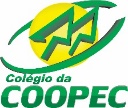  CALENDÁRIO DE ATIVIDADES AVALIATIVAS DA IV UNIDADE – 2016TURNO MATUTINODataDia9º Ano A9º Ano B1º Ano A 1º Ano B2º Ano 3º Ano 20/09TER21/09QUAFísica22/09QUI23/09SEXFESTIVAL DE ARTESFESTIVAL DE ARTESFESTIVAL DE ARTESFESTIVAL DE ARTESFESTIVAL DE ARTESFESTIVAL DE ARTES24/09SAB(4ª)FESTIVAL DE ARTESFESTIVAL DE ARTESFESTIVAL DE ARTESFESTIVAL DE ARTESFESTIVAL DE ARTESFESTIVAL DE ARTES26/09SEG27/09TERQuímicaInglês28/09QUAQuímica29/09QUI30/09SEXMatemáticaMatemática03/10SEGCiênciasCiênciasQuímicaQuímica04/10TERMatemáticaFísicaBiologia05/10QUAMatemáticaMatemáticaLPLBLPLB06/10QUILPLBMatemática07/10SEXBiologiaBiologiaRedação10/10 SEGBiologia11/10TERInglêsInglêsInglêsInglêsInglês13/10QUIRedaçãoFísicaRedaçãoFísica14/10SEXLPLB17/10SEGLPLPGeografiaGeografiaGeografia18/10TERDGDGDGDG19/10QUAHistóriaHistóriaFísica20/10QUIGeografiaGeografiaHistóriaHistóriaRedação21/10SEXHistóriaMatemáticaHistóriaArteMatemática22/10SÁB(5ª)SIMULADO DO ENEMSIMULADO DO ENEMSIMULADO DO ENEMSIMULADO DO ENEMSIMULADO DO ENEMSIMULADO DO ENEM23/10DOMSIMULADO DO ENEMSIMULADO DO ENEMSIMULADO DO ENEMSIMULADO DO ENEMSIMULADO DO ENEMSIMULADO DO ENEM24/10SEGInglêsCiênciasInglêsCiênciasQuímicaQuímicaGeografiaBiologia 25/10TERMatemáticaQuímica26/10QUABiologia (prática)Biologia (prática)FísicaQuímica27/10QUIMatemática28/10SEXPLANETÁRIO MÓVELPLANETÁRIO MÓVELPLANETÁRIO MÓVELPLANETÁRIO MÓVELPLANETÁRIO MÓVELPLANETÁRIO MÓVEL31/10SEGLP (obra)LP (obra)BiologiaFísica01/11TERMatemáticaMatemáticaInglêsInglêsInglêsInglêsLPLB (vespertino)03/11QUIFísica Física Redação04/11SEXRedação 07/11SEGGeografia08/11TERBiologia 09/11QUAQuímica10/11QUIFilosofiaFilosofiaFilosofiaRedaçãoFilosofiaRedaçãoFilosofia HistóriaFilosofia11/11SEXArteSociologiaMatemáticaSociologia12/11SAB(5ª)BiologiaSociologiaBiologiaSociologiaFísica 14/11SEGLPLPQuímicaQuímicaGeografia16/11QUACiênciasCiênciasHistóriaHistóriaMatemática17/11QUIRedaçãoRedaçãoMatemáticaMatemáticaHistória18/11SEXHistóriaHistóriaLPLBLPLBLPLB21/11SEGMatemáticaMatemáticaGeografiaGeografiaBiologia22/11TERGeografiaGeografiaQuímica23/11QUADGDGDGDGPROVAS FINAIS (De 24 a 29/11)PROVAS FINAIS (De 24 a 29/11)PROVAS FINAIS (De 24 a 29/11)PROVAS FINAIS (De 24 a 29/11)PROVAS FINAIS (De 24 a 29/11)PROVAS FINAIS (De 24 a 29/11)PROVAS FINAIS (De 24 a 29/11)PROVAS FINAIS (De 24 a 29/11)CONSELHO DE CLASSE (30/11)CONSELHO DE CLASSE (30/11)CONSELHO DE CLASSE (30/11)CONSELHO DE CLASSE (30/11)CONSELHO DE CLASSE (30/11)CONSELHO DE CLASSE (30/11)CONSELHO DE CLASSE (30/11)CONSELHO DE CLASSE (30/11)RECUPERAÇÃO FINAL (De 01 A 21/12)RECUPERAÇÃO FINAL (De 01 A 21/12)RECUPERAÇÃO FINAL (De 01 A 21/12)RECUPERAÇÃO FINAL (De 01 A 21/12)RECUPERAÇÃO FINAL (De 01 A 21/12)RECUPERAÇÃO FINAL (De 01 A 21/12)RECUPERAÇÃO FINAL (De 01 A 21/12)RECUPERAÇÃO FINAL (De 01 A 21/12)CONSELHO DE CLASSE (22/12)CONSELHO DE CLASSE (22/12)CONSELHO DE CLASSE (22/12)CONSELHO DE CLASSE (22/12)CONSELHO DE CLASSE (22/12)CONSELHO DE CLASSE (22/12)CONSELHO DE CLASSE (22/12)CONSELHO DE CLASSE (22/12)ATENÇÃO ao prazo (72 h) para preenchimento do requerimento e as datas de 2ª chamada - I unidade13.10 (quinta-feira) e 11.11 (sexta-feira).ATENÇÃO ao prazo (72 h) para preenchimento do requerimento e as datas de 2ª chamada - I unidade13.10 (quinta-feira) e 11.11 (sexta-feira).ATENÇÃO ao prazo (72 h) para preenchimento do requerimento e as datas de 2ª chamada - I unidade13.10 (quinta-feira) e 11.11 (sexta-feira).ATENÇÃO ao prazo (72 h) para preenchimento do requerimento e as datas de 2ª chamada - I unidade13.10 (quinta-feira) e 11.11 (sexta-feira).ATENÇÃO ao prazo (72 h) para preenchimento do requerimento e as datas de 2ª chamada - I unidade13.10 (quinta-feira) e 11.11 (sexta-feira).ATENÇÃO ao prazo (72 h) para preenchimento do requerimento e as datas de 2ª chamada - I unidade13.10 (quinta-feira) e 11.11 (sexta-feira).ATENÇÃO ao prazo (72 h) para preenchimento do requerimento e as datas de 2ª chamada - I unidade13.10 (quinta-feira) e 11.11 (sexta-feira).ATENÇÃO ao prazo (72 h) para preenchimento do requerimento e as datas de 2ª chamada - I unidade13.10 (quinta-feira) e 11.11 (sexta-feira).Obs.: Este calendário poderá sofrer alterações. Caso isso ocorra, a turma será comunicada com antecedência sobre a nova data.Obs.: Este calendário poderá sofrer alterações. Caso isso ocorra, a turma será comunicada com antecedência sobre a nova data.Obs.: Este calendário poderá sofrer alterações. Caso isso ocorra, a turma será comunicada com antecedência sobre a nova data.Obs.: Este calendário poderá sofrer alterações. Caso isso ocorra, a turma será comunicada com antecedência sobre a nova data.Obs.: Este calendário poderá sofrer alterações. Caso isso ocorra, a turma será comunicada com antecedência sobre a nova data.Obs.: Este calendário poderá sofrer alterações. Caso isso ocorra, a turma será comunicada com antecedência sobre a nova data.Obs.: Este calendário poderá sofrer alterações. Caso isso ocorra, a turma será comunicada com antecedência sobre a nova data.Obs.: Este calendário poderá sofrer alterações. Caso isso ocorra, a turma será comunicada com antecedência sobre a nova data.Caso o aluno perca mais de três (03) avaliações, fará em mais de um dia.Caso o aluno perca mais de três (03) avaliações, fará em mais de um dia.Caso o aluno perca mais de três (03) avaliações, fará em mais de um dia.Caso o aluno perca mais de três (03) avaliações, fará em mais de um dia.Caso o aluno perca mais de três (03) avaliações, fará em mais de um dia.Caso o aluno perca mais de três (03) avaliações, fará em mais de um dia.Caso o aluno perca mais de três (03) avaliações, fará em mais de um dia.Caso o aluno perca mais de três (03) avaliações, fará em mais de um dia.